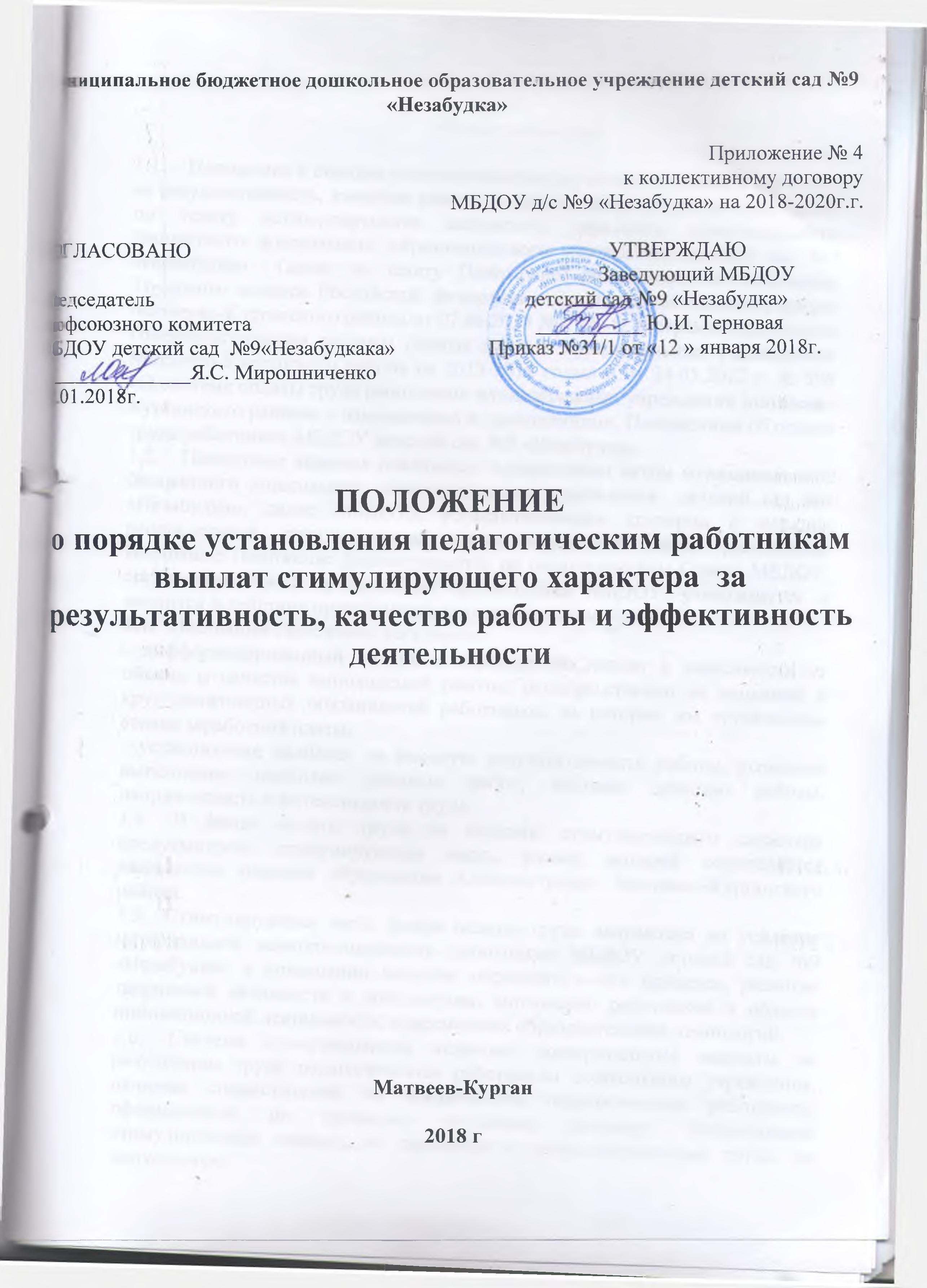 Общие положения1.1.    Положение о порядке установления выплат стимулирующего характера за результативность, качество работы и эффективность деятельности (далее по тексту «стимулирующие выплаты»), педагогам муниципального бюджетного дошкольного образовательного учреждения детский сад №9 «Незабудка»  (далее по тексту Положение) разработано на основании Трудового кодекса Российской федерации, постановлений Администрации Матвеево-Курганского района от 07.06.2013 № 792 «О программе поэтапного совершенствования системы оплаты труда в муниципальных учреждениях Матвеево-Курганского района на 2013-2018 годы» и от 24.05.2012 г. № 595 «О системе оплаты труда работников муниципальных учреждений Матвеево-Курганского района» с изменениями и дополнениями, Положением об оплате труда работников МБДОУ детский сад №9 «Незабудка».1.2.   Положение является локальным нормативным актом муниципального бюджетного дошкольного образовательного учреждения  детский сад №9 «Незабудка», далее МБДОУ), устанавливающим критерии и порядок распределения стимулирующей части заработной платы работников. Настоящее Положение рассматривается на педагогическом Совете МБДОУ, согласовывается с профсоюзной организацией МБДОУ, утверждается и вводится в действие приказом заведующего детским садом.1.3.   Настоящее Положение регулирует:- дифференцированный подход к определению доплат в зависимости от объема и качества выполняемой работы, непосредственно не входящей в круг должностных обязанностей работников, за которые им установлены ставки заработной платы; - установление надбавок за высокую результативность работы, успешное выполнение наиболее сложных работ, высокое качество работы, напряженность и интенсивность труда. 1.4.  В фонде оплаты труда на выплаты стимулирующего характера предусмотрена стимулирующая часть, размер которой определяется ежемесячно отделом образования Администрации Матвеево-Курганского района.1.5.  Стимулирующая часть  фонда оплаты труда направлена на усиление материальной заинтересованности работников МБДОУ детский сад №9 «Незабудка» в повышении качества образовательного процесса, развитие творческой активности и инициативы, мотивацию работников в области инновационной деятельности, современных образовательных технологий.1.6.  Система стимулирования включает поощрительные выплаты по результатам труда педагогическим работникам дошкольного учреждения, включая совместителей, за исключением педагогических работников, оформленных по срочному трудовому договору. Установление стимулирующих выплат, не связанных с результативностью труда, не допускается.1.7.  Стимулирующие выплаты  не имеют гарантированного характера, поскольку зависят от оценки труда работника работодателем. В них может быть отказано работнику, если он не выполняет установленных показателей и критериев по качеству и результативности работы, например, не набрал баллы, по которым рассчитываются премии и выплаты стимулирующего характера к заработной плате. Размеры стимулирующих выплат зависят также от наличия средств в фонде оплаты труда.1.8.  Срок данного Положения не ограничен. Данное Положение действует до принятия нового.2. Виды стимулирующих выплат2.1.  В целях повышения качества деятельности  работников МБДОУ детский сад №9 «Незабудка»  устанавливаются следующие виды выплат стимулирующего характера:- за интенсивность и высокие результаты в работе;- за качество выполняемых работ; - за выслугу лет.3.      Порядок установления стимулирующих выплат3.1.   Распределение выплат стимулирующего характера осуществляется по итогам каждого месяца.3.2.   Стимулирование работников осуществляется по балльной системе с учетом выполнения критериев.3.3.   Денежный вес (в рублях) каждого балла определяется путём деления размера стимулирующей части фонда оплаты труда (ФОТ)  работников дошкольного образовательного учреждения, запланированного на месяц, на общую сумму баллов всех работников.Расчет стоимости балла производится по формуле:S = ФОТ ст  / (N1 + N2 + N3 + Nn ), гдеS – стоимость одного балла;ФОТ ст – стимулирующая часть фонда оплаты труда;N1, N2, …., Nn – количество баллов3.4.   Для определения размера стимулирующих выплат каждому работнику дошкольного образовательного учреждения за отчетный период показатель (денежный вес) умножается на сумму набранных баллов каждым работником. Баллы рассчитываются пропорционально отработанному времени и ставки по занимаемой должности.3.5.   Для установления работникам выплат стимулирующего характера создается комиссия по распределению выплат стимулирующего характера (далее по тексту Комиссия), утверждаемая приказом заведующего МБДОУ детский сад №9 «Незабудка». Комиссия является коллегиальным органом, действующим в соответствии с настоящим  Положением. 3.6.  Основными задачами комиссии являются:- оценка результатов деятельности работников МБДОУ детский сад №9 «Незабудка» в соответствии с критериями и материалами самоанализа; - рассмотрение и одобрение предлагаемого администрацией МБДОУ детский сад №9 «Незабудка» перечня работников – получателей стимулирующих выплат; - подготовка протокола заседания Комиссии о назначении стимулирующих выплат. 3.7.  Состав Комиссии определяется учреждением самостоятельно, но не может быть менее трех человек. В состав Комиссии включаются:председатель профсоюзной организации МБДОУстарший воспитательпедагог-психологвоспитатель(музыкальный руководитель)3.8.  Стимулирующие  выплаты осуществляются на основании аналитической информации о показателях деятельности работников ( самоанализа деятельности) в соответствии с критериями оценки деятельности работников МБДОУ детский сад №9 «Незабудка» представленных в Приложении № 1 к настоящему Положению.  3.9. На каждого педагогического работника оформляется оценочный  лист с результатами его деятельности за истекший период.3.10. Все педагогические работники МБДОУ детский сад №9 «Незабудка» предоставляют  комиссии по распределению стимулирующего фонда оплаты труда  материалы   по   самоанализу   деятельности (оценочный лист), в соответствии   с  утвержденными бланками не позднее 20 числа текущего месяца.3.11.  Работникам, проработавшим неполный отчетный период, начисление выплат стимулирующего характера производится за фактически отработанное время. Работникам, работающим на неполную ставку, размер выплат определяется соизмеримо их ставке по педагогической должности.3.12. Комиссия принимает решение о присуждении стимулирующих выплат открытым голосованием при условии присутствия не менее двух членов состава. Принятое решение оформляется протоколом.3.13. На основании протокола Комиссии заведующий МБДОУ детский сад №9 «Незабудка» в течение 3-х дней издает приказ об установлении выплат стимулирующего характера.3.14. Обеспечение соблюдения принципа прозрачности при распределении стимулирующих выплат педагогическим работникам МБДОУ детский сад №9 «Незабудка» осуществляется путем предоставления информации о размерах и сроках назначения выплат.4.      Показатели, влияющие на уменьшение размера стимулирующих выплат (доплат и надбавок)4.1.   Размер стимулирующих выплат может быть уменьшен в следующих случаях:- полностью или частично при ухудшении качества работы, либо на период временного прекращения выполнения своих должностных обязанностей; - полностью, если по вине работника произошел зафиксированный несчастный случай с ребенком или взрослым; -полностью или частично работникам, проработавшим неполный месяц по следующим причинам: вновь принятые, отсутствие на работе по причине наличия листка нетрудоспособности, прогула, отпуска; -полностью или частично при поступлении обоснованных жалоб на действия  работника, нарушения правил внутреннего трудового распорядка и Устава МБДОУ детский сад №9 «Незабудка», - наличия нарушений по результатам проверок контролирующих или надзорных служб, при наличии действующих дисциплинарных взысканий, обоснованных жалоб родителей; -частично за нарушения санитарно-эпидемиологического режима; -полностью или частично при невыполнении показателей критериев данного Положения.5. Заключительные положения5.1. Все выплаты стимулирующего характера производятся в пределах установленного фонда оплаты труда. 5.2. В отдельных случаях заведующий МБДОУ детский сад №9 «Незабудка» имеет право для выплат стимулирующего характера (премий) использовать средства экономии ФОТ.5.3. Заведующий детским садом на основании данного Положения и показателей для выплат стимулирующего характера издает  приказ о распределении обозначенной в протоколе суммы стимулирующей части фонда оплаты труда и передает его председателю первичной профсоюзной организации для согласования. После согласования заведующий  направляет в бухгалтерию приказ для начисления в сроки, установленные для сдачи документов по начислению заработной платы в текущий месяц.5.4.  При отсутствии или недостатке бюджетных финансовых средств заведующий детским садом может приостановить выплаты стимулирующего характера или отменить их, предупредив работников об этом в установленном законом порядке.Приложение 1Самоанализ деятельности  старшего воспитателя____________________________________________________________за период  с ______________________по _______________________:Самоанализ  деятельности  воспитателя __________________________________________________________________за период   с ____________________ по ____________________ :Самоанализ  деятельности  учителя-логопеда _____________________________________________________________за период   с  _____________________ по _______________________:Самоанализ  деятельности  педагога-психолога ___________________________________________________________ за период   с ____________________ по_________________________ :Самоанализ  деятельности  музыкального руководителя ___________________________________________________ за период   с ____________________ по __________________________:Самоанализ  деятельности  инструктора по физической культуре ___________________________________________ за период   с  ____________________ по ______________________:Критерии Показатель Показатель Результат деятельности социального педагогаОценкавбаллахВысокое качество образовательного процессаОрганизация инновационной деятельности педагогических работников, в т.ч. проектной деятельности(3 балла)Организация инновационной деятельности педагогических работников, в т.ч. проектной деятельности(3 балла)ДатаНазваниеВысокое качество образовательного процессаОрганизация работы по взаимодействию с учреждениями образования и культуры, ГИБДД(3 балла)Организация работы по взаимодействию с учреждениями образования и культуры, ГИБДД(3 балла)ДатаНазваниеВысокое качество образовательного процессаПоложительная динамика уровня развития дошкольников по итогам диагностики3 балла – низкий уровень до 15%, высокий – более 25%, остальные – средний2 балла – низкий уровень 10-15%, высокий – 15-25%, остальные – средний1 балл – низкий уровень 20%, высокий – до 15%, остальные - среднийПоложительная динамика уровня развития дошкольников по итогам диагностики3 балла – низкий уровень до 15%, высокий – более 25%, остальные – средний2 балла – низкий уровень 10-15%, высокий – 15-25%, остальные – средний1 балл – низкий уровень 20%, высокий – до 15%, остальные - среднийВысокий уровень - ____%Средний уровень - ____%Низкий уровень - _____%Изучение, выявление и формирование передового педагогического опытаОрганизация конкурсов, мастер-классов на уровне учреждения(2 балла)Организация конкурсов, мастер-классов на уровне учреждения(2 балла)ДатаНазваниеИзучение, выявление и формирование передового педагогического опытаОрганизация наставничества для начинающих воспитателей, организация и проведение мероприятий с молодыми специалистами, студентами(3 балла)Организация наставничества для начинающих воспитателей, организация и проведение мероприятий с молодыми специалистами, студентами(3 балла)ДатаНазваниеРезультативное участие педагогов и детей в конкурсахПедагогиНа муниципальном уровне:Призёр – 2 баллаПобедитель – 3 баллаДата Результат: участник, призёр, победитель (подчеркнуть). Результативное участие педагогов и детей в конкурсахПедагогиНа региональном уровне и выше:Призёр – 4 баллаПобедитель – 5 балловДата Результат: участник, призёр, победитель (подчеркнуть). Результативное участие педагогов и детей в конкурсахДетиНа муниципальном уровне:Призёр – 2 баллаПобедитель – 3 баллаДата Результат: участник, призёр, победитель (подчеркнуть). Результативное участие педагогов и детей в конкурсахДетиНа региональном уровне и выше:Призёр – 4 баллаПобедитель – 5 балловДата Результат: участник, призёр, победитель (подчеркнуть). Результативность деятельности старшего воспитателя по обобщению и распространению собственного педагогического опытаУчастие в профессиональных, методических конкурсах и мероприятиях, повышающих имидж ДОУ(3 балла)Участие в профессиональных, методических конкурсах и мероприятиях, повышающих имидж ДОУ(3 балла)Дата публикации               Тема, название              Место публикации   Результативность деятельности старшего воспитателя по обобщению и распространению собственного педагогического опытаПубликации в средствах массовой информации(3 балла)Публикации в средствах массовой информации(3 балла)ДатаНазваниеРезультативность деятельности старшего воспитателя по обобщению и распространению собственного педагогического опытаСоздание и постоянное обновление собственного сайта(2 балла)Создание и постоянное обновление собственного сайта(2 балла)Наличие сайта: да, нет (подчеркнуть) Дата последнего обновления: Результативность участия в методической работеРазработка и внедрение в практику комплексных программ:- на уровне ДОУ- 2 балла- на муниципальном уровне  - 3 балла- авторская программа прошла экспертизу на муниципальном уровне  - 5 балловРазработка и внедрение в практику комплексных программ:- на уровне ДОУ- 2 балла- на муниципальном уровне  - 3 балла- авторская программа прошла экспертизу на муниципальном уровне  - 5 балловДатаНазваниеДатаНазваниеРезультативность участия в методической работеНаличие собственных методических и дидактических разработок, рекомендаций – 3 балла (за каждую работу)Наличие собственных методических и дидактических разработок, рекомендаций – 3 балла (за каждую работу)Название работы  Выходные данные печатного издания/сайта, где размещена работа Результативность участия в методической работеУчастие в семинарах, конференциях, форумах, проектах, педагогических чтениях:- на уровне ДОУ- 1 балл- на районном    уровне  - 2 балла- на региональном уровне  - 3 балла- на международном, всероссийском уровнях -8 балловУчастие в семинарах, конференциях, форумах, проектах, педагогических чтениях:- на уровне ДОУ- 1 балл- на районном    уровне  - 2 балла- на региональном уровне  - 3 балла- на международном, всероссийском уровнях -8 балловДатаНазваниеДатаНазваниеРезультативность участия в методической работеУчастие в вебинарах- 1 баллза каждыйУчастие в вебинарах- 1 баллза каждыйТема  Дата:                                  Наличие сертификата:  да, нет  (подчеркнуть)Результативность участия в методической работеУчастие в работе экспертных, конкурсных комиссий, групп, жюри – 2 балла за каждое мероприятиеУчастие в работе экспертных, конкурсных комиссий, групп, жюри – 2 балла за каждое мероприятиеВид мероприятия  Название  ДатаОсобый вклад старшего воспитателя в развитие учрежденияОрганизация мероприятий, повышающих авторитет и имидж учреждения (акции, недели здоровья, дни открытых дверей)(3 балла)Организация мероприятий, повышающих авторитет и имидж учреждения (акции, недели здоровья, дни открытых дверей)(3 балла)ДатаНазваниеОсобый вклад старшего воспитателя в развитие учрежденияПодготовка буклетов, оформление информационных стендов о деятельности учреждения (2 балла)Подготовка буклетов, оформление информационных стендов о деятельности учреждения (2 балла)ДатаНазваниеОсобый вклад старшего воспитателя в развитие учрежденияПодготовка материалов для размещения на официальном сайте детского сада(2 балла)Подготовка материалов для размещения на официальном сайте детского сада(2 балла)Дата публикации               Тема, название              Особый вклад старшего воспитателя в развитие учрежденияОсвещение педагогического и управленческого опыта в СМИ(2 балла)Освещение педагогического и управленческого опыта в СМИ(2 балла)Дата публикации               Тема, название              Место публикации   Критерии  Показатель   Результат деятельности воспитателя Оценкав баллахКомплексно-тематический подход построения образовательного процесса (планирование, организация детской деятельности, создание предметно-развивающей среды) Наличие дополнительной воспитательно-образовательной программы.Пополнение ППРС в соответствии с КТП.Высокое качество образовательного процесса(3 балла)Высокое качество образовательного процессаПоложительная динамика уровня развития дошкольников по итогам диагностики3 балла – низкий уровень до 15%, высокий - более 25%, остальные средний2 балла -  низкий уровень 10-15%, высокий - 15- 25%, остальные средний1 балл -  низкий уровень 20%, высокий до 15%,  остальные среднийнизкий уровень высокийсреднийВысокое качество образовательного процессаНаличие в предметно-развивающей среде нетрадиционного оборудования и материалов по теме недели и его пополнение при участии родителей (3 баллов)Изготовленные пособия:Высокое качество образовательного процессаНаличие портфолио группы и постоянное его пополнение (3 балла)Наличие портфолио: да, нет  (подчеркнуть)   Дата последнего обновленияВысокое качество образовательного процессаТворческий подход к решению задач обучения, воспитания и развития, использование активных форм работы с детьми (проекты, конкурсы, развлечения, акции) (2 балла)Дата мероприятия:Название:Результативное участие детей в конкурсахПерсональное участие в подготовке детей к конкурсам, праздникам:- на уровне ДОУ (2 балла)- на муниципальном уровне: (3 балла)На региональном и выше: (5 баллов)Дата    Название Наличие сертификат: да, нет  (подчеркнуть)  Наличие диплома:  да, нет  (подчеркнуть)Уровень: ДОУ, муниципальный, региональный, международный, всероссийский  (подчеркнуть)Взаимодействие с родителямиОтсутствие конфликтов, жалоб (2балла)Взаимодействие с родителямиПосещаемость:60 – 65% (1 балл)65 – 70% (2 балла)70 – 75% (3 балла)Взаимодействие с родителямиЭффективность взаимодействия с семьями воспитанников (проведение родительских собраний и его посещения более 50% родителей; проведение тематических родительских собраний; проведение совместных праздников, развлечений, досугов с участием родителей) (2 балла)Дата мероприятия:                             Количество родителей (%):Форма работы, название:Взаимодействие с родителямиОтсутствие долгов по родительской плате (1 балл)Долги отсутствуют, имеются (нужное подчеркнуть)Результативность  деятельности воспитателя по обобщению и    распространению  собственного педагогического опытаПроведение мастер-классов:- на уровне ДОУ  (2 балла);- на муниципальном уровне (на РМО) (3 балла);Тема Дата:                               Уровень: ДОУ, муниципальный (подчеркнуть)Результативность  деятельности воспитателя по обобщению и    распространению  собственного педагогического опытаВыступление по обобщению и распространению собственного педагогического опыта на - на уровне ДОУ  (1 балл),  - на муниципальном уровне (на РМО) (2 балла)   ТемаДата выступления                   Уровень: ДОУ, муниципальный (подчеркнуть)Результативность  деятельности воспитателя по обобщению и    распространению  собственного педагогического опытаПубликации  в средствах массовой  информации  (3 балла)   Дата публикации               Тема, название              Место публикации   Результативность  деятельности воспитателя по обобщению и    распространению  собственного педагогического опытаСоздание и постоянное обновление собственного сайта (2 балла)Наличие сайта: да, нет  (подчеркнуть)   Дата последнего обновленияРезультативность научно-методической деятельности воспитателя Презентация научно-исследовательской и методической деятельности- на уровне ДОУ  (2 балла);- на муниципальном уровне (3 балла);- на региональном уровне  (5 баллов).Тема  Дата:                                  Уровень: ДОУ, муниципальный (подчеркнуть)Результативность научно-методической деятельности воспитателя Презентация научно-исследовательской и методической деятельности- на уровне ДОУ  (2 балла);- на муниципальном уровне (3 балла);- на региональном уровне  (5 баллов).Тема  Дата:                                  Уровень: ДОУ, муниципальный (подчеркнуть)Результативность научно-методической деятельности воспитателяУчастие в вебинарах  (1 балл за каждый)  Тема  Дата:                                  Уровень: ДОУ, муниципальный (подчеркнуть)Наличие сертификата:  да, нет  (подчеркнуть)Разработка методических материаловРазработка дидактических игр, картотек в соответствии с современными требованиями  (5 баллов)Представленные материалы:Деятельность воспитателя  по повышению профессионального мастерстваУчастие в профессиональных сетевых конкурсах педагогического мастерства  (2 балла)ДатаНазваниеНаличие сертификата – да, нет  (подчеркнуть) Наличие диплома   – да, нет  (подчеркнуть)Деятельность воспитателя  по повышению профессионального мастерстваУчастие   в очных профессиональных   конкурсах педагогического мастерства  (2 балла):- призер, победитель на муниципальном  уровне (3 балла)- призер, победитель на региональном  уровне  (5 баллов)- призер, победитель на международном, всероссийском уровнях  (8 баллов)Дата    Название Наличие сертификат: да, нет  (подчеркнуть)  Наличие диплома:  да, нет  (подчеркнуть)Результат: участник, призёр, победитель (подчеркнуть). Уровень: муниципальный, региональный, международный, всероссийский  (подчеркнуть)Деятельность воспитателя  по повышению профессионального мастерстваУчастие в Конкурсе «Учитель года Дона»на муниципальном  уровне (20 баллов) - призер  (40 баллов) - победитель (60 баллов)на региональном   уровне (80 баллов) - призер  (100 баллов) - победитель (200 баллов)Дата Результат: участник, призёр, победитель (подчеркнуть). Уровень: муниципальный, региональный  (подчеркнуть)Особый вклад в развитие учрежденияПерсональное участие в проведении мероприятий, повышающих авторитет и имидж учреждения (акции, выставки, дни открытых дверей) (2 балла)ДатаНазваниеКритерииПоказательРезультат деятельности учителя-логопедаОценкавбаллах  Успешность коррекционной работы (динамика достижений воспитанников)Внеплановое выявление детей с проблемами в развитии, качественное оформление документов для обследования и психолого-педагогического сопровождения (3 балла)Количество выявленных воспитанников, имеющих проблемы в развитии  ______ (за текущий месяц)  Успешность коррекционной работы (динамика достижений воспитанников)Степень выравнивания уровня знаний воспитанников  (диагностика, динамика успешности  коррекционной  работы(3 балла), Количество воспитанников, улучшивших результаты по итогам диагностического периода  ______  Успешность коррекционной работы (динамика достижений воспитанников)Разработка письменных рекомендаций педагогам по развитию детей (2 балла)Дата                             ГруппаТема  Успешность коррекционной работы (динамика достижений воспитанников)Разработка и проведение консультаций, мастер-классов, семинаров-практикумов и тренингов для родителей по вопросам коррекционного воздействия (2 балла)ДатаНазваниеОрганизация коррекционного процессаКомплексно-тематический  подход построения образовательного процесса (планирование, организация детской деятельности, создание предметно-развивающей среды) (3балла)Наличие дополнительной воспитательно-образовательной программы.Пополнение ППРС в соответствии с КТП:Организация коррекционного процессаОвладение новыми технологиями (массаж, су-джок терапия и др) (3 балла)Представленные технологии:Организация коррекционного процессаОснащение коррекционных занятий, логопедического кабинета (регулярное пополнение оборудования, создание картотек, игр, пособий и др.) (5 баллов)Изготовленные пособия:Организация коррекционного процессаТворческий подход к решению коррекционных задач, использование активных форм работы с детьми (проекты, конкурсы, развлечения, акции) (2балла)Дата мероприятия:Название:Взаимодействие с родителямиЭффективность взаимодействия с семьями воспитанников (проведение родительских собраний и его посещения более 50% родителей; проведение тематических родительских собраний; проведение совместных праздников, развлечений, досугов с участием родителей) (2 балла)Дата мероприятия:                                 Количество родителей (%):Форма работы, название:Взаимодействие с родителямиОтсутствие конфликтов, жалоб (2 балла)Да, нет (подчеркнуть)  Результативность    деятельности   учителя-логопеда  по обобщению и    распространению    собственного   педагогического опытаПроведение мастер-классов:- на уровне ДОУ  (2 балла);- на муниципальном уровне (3 балла);Тема Дата:                               Уровень: ДОУ, муниципальный (подчеркнуть)  Результативность    деятельности   учителя-логопеда  по обобщению и    распространению    собственного   педагогического опытаВыступление по обобщению и распространению собственного педагогического опыта:- на уровне ДОУ (1 балл),  - РМО (2 балла)   ТемаДата выступления                   Уровень: ДОУ, муниципальный (подчеркнуть)  Результативность    деятельности   учителя-логопеда  по обобщению и    распространению    собственного   педагогического опытаПубликации  в средствах массовой  информации  (3 балла)   Дата публикации               Тема, название              Место публикации     Результативность    деятельности   учителя-логопеда  по обобщению и    распространению    собственного   педагогического опытаСоздание и постоянное обновление собственного сайта (2 балла)Наличие сайта: да, нет  (подчеркнуть)   Дата последнего обновленияРезультативность научно-методической деятельности учителя-логопеда Презентация научно-исследовательской и методической деятельности- на уровне ДОУ  (2 балла);- на муниципальном уровне (3 балла);- на региональном уровне  (5 баллов). Тема  Дата:                                  Уровень: ДОУ, муниципальный (подчеркнуть)Результативность научно-методической деятельности учителя-логопеда Презентация научно-исследовательской и методической деятельности- на уровне ДОУ  (2 балла);- на муниципальном уровне (3 балла);- на региональном уровне  (5 баллов). Тема  Дата:                                  Уровень: ДОУ, муниципальный (подчеркнуть)Результативность научно-методической деятельности учителя-логопедаУчастие в вебинарах  (1 балл за каждый)  Тема  Дата:                                  Наличие сертификата:  да, нет  (подчеркнуть)Деятельность учителя-логопеда  по повышению профессионального мастерстваУчастие в профессиональных сетевых конкурсах педагогического мастерства  (2 балла)ДатаНазваниеНаличие сертификата – да, нет  (подчеркнуть) Наличие диплома   – да, нет  (подчеркнуть)Деятельность учителя-логопеда  по повышению профессионального мастерстваУчастие   в очных профессиональных   конкурсах педагогического мастерства  (2 балла):- призёр, победитель на муниципальном  уровне (3 балла)- призёр, победитель на региональном  уровне  (5 баллов)- призёр, победитель на международном, всероссийском уровнях  (8 баллов)Дата    Название Наличие сертификат: да, нет  (подчеркнуть)  Наличие диплома:  да, нет  (подчеркнуть)Результат: участник, призёр, победитель (подчеркнуть). Уровень: муниципальный, региональный, международный, всероссийский  (подчеркнуть)Деятельность учителя-логопеда  по повышению профессионального мастерстваУчастие в Конкурсе «Учитель года Дона»на муниципальном  уровне (20 баллов) - призёр  (40 баллов) - победитель (60 баллов)на региональном   уровне (80 баллов) - призёр  (100 баллов) - победитель (200 баллов)Дата Результат: участник, призёр, победитель (подчеркнуть). Уровень: муниципальный, региональный  (подчеркнуть)Особый вклад в развитие учрежденияПерсональное участие в проведении мероприятий, повышающих авторитет и имидж учреждения (акции, выставки, дни открытых дверей) (2 балла)ДатаНазваниеОсобый вклад в развитие учрежденияПерсональное участие в подготовке детей к участию в конкурсах, праздниках:- на уровне ДОУ (2 балла)- на муниципальном уровне:  (3 балла), На региональном и выше:  (5 баллов)Дата    Название Наличие сертификат: да, нет  (подчеркнуть)  Наличие диплома:  да, нет  (подчеркнуть) Уровень: ДОУ, муниципальный, региональный, международный, всероссийский  (подчеркнуть)Критерии  Показатель   Результат деятельности педагога-психолога Оценкав баллахРезультативность деятельности педагога-психолога, выраженная в достижениях детейВнеплановое выявление детей с проблемами в развитии, качественное оформление документов для обследования и психолого-педагогического сопровождения (3 балла)Количество выявленных воспитанников, имеющих проблемы в развитии  ______ (за текущий месяц)Результативность деятельности педагога-психолога, выраженная в достижениях детейИндивидуальные достижения воспитанниками более высоких показателей развития в сравнении с предыдущим периодом, сохранение и укрепление физического и психического здоровья (3балла)Количество воспитанников, улучшивших результаты по итогам диагностического периода  ______Результативность деятельности педагога-психолога, выраженная в достижениях детейРазработка письменных рекомендаций педагогам по развитию детей (2 балла)Дата                             ГруппаТемаРезультативность деятельности педагога-психолога, выраженная в достижениях детейРазработка и проведение консультаций, мастер-классов, семинаров-практикумов и тренингов для родителей по вопросам коррекционного воздействия (2 балла)ДатаНазваниеОрганизация коррекционного процессаКомплексно-тематический  подход построения образовательного процесса (планирование, организация детской деятельности, создание предметно-развивающей среды) (3 балла)Наличие дополнительной воспитательно-образовательной программы.Пополнение ППРС в соответствии с КТП:Организация коррекционного процессаЭффективная и безопасная организация предметно-развивающей среды в кабинете педагога-психолога, на психокоррекционных и коррекционно-развивающих занятиях (5 баллов)Изготовленные пособия:Организация коррекционного процессаТворческий подход к решению коррекционных задач, использование активных форм работы с детьми (проекты, конкурсы, развлечения, акции) (2 балла)Дата мероприятия:Название:Взаимодействие с родителямиЭффективность взаимодействия с семьями воспитанников (проведение родительских собраний и его посещения более 50% родителей; проведение тематических родительских собраний; проведение совместных праздников, развлечений, досугов с участием родителей) (5 балла)Дата мероприятия:                            Количество родителей (%):Форма работы, название:Взаимодействие с родителямиОтсутствие конфликтов, жалоб (2 балла)Да, нет (подчеркнуть)Результативность   деятельности   педагога-психолога по обобщению и    распространению  собственного педагогического опытаПроведение мастер-классов:- на уровне ДОУ  (2 балла);- на муниципальном уровне (3 балла);Тема Дата:                               Уровень: ДОУ, муниципальный (подчеркнуть)Результативность   деятельности   педагога-психолога по обобщению и    распространению  собственного педагогического опытаВыступление по обобщению и распространению собственного педагогического опыта на - на уровне ДОУ (1 балл),  - РМО (2 балла)   ТемаДата выступления                   Уровень: ДОУ, муниципальный (подчеркнуть)Результативность   деятельности   педагога-психолога по обобщению и    распространению  собственного педагогического опытаПубликации  в средствах массовой  информации  (3 балла)   Дата публикации               Тема, название              Место публикации   Результативность   деятельности   педагога-психолога по обобщению и    распространению  собственного педагогического опытаСоздание и постоянное обновление собственного сайта (2 балла)Наличие сайта: да, нет  (подчеркнуть)   Дата последнего обновленияРезультативность научно-методической деятельности педагога-психолога Презентация научно-исследовательской и методической деятельности- на уровне ДОУ  (2 балла);- на муниципальном уровне (3 балла);- на региональном уровне  (5 баллов).Тема  Дата:                                  Уровень: ДОУ, муниципальный (подчеркнуть)Результативность научно-методической деятельности педагога-психолога Презентация научно-исследовательской и методической деятельности- на уровне ДОУ  (2 балла);- на муниципальном уровне (3 балла);- на региональном уровне  (5 баллов).Тема  Дата:                                  Уровень: ДОУ, муниципальный (подчеркнуть)Результативность научно-методической деятельности педагога-психологаУчастие в вебинарах  (1 балл за каждый)  Тема  Дата:                                  Уровень: ДОУ, муниципальный (подчеркнуть)Наличие сертификата:  да, нет  (подчеркнуть)Деятельность педагога-психолога  по повышению профессионального мастерстваУчастие в профессиональных сетевых конкурсах педагогического мастерства  (2 балла) ДатаНазваниеНаличие сертификата – да, нет  (подчеркнуть) Наличие диплома   – да, нет  (подчеркнуть)Деятельность педагога-психолога  по повышению профессионального мастерстваУчастие   в очных профессиональных   конкурсах педагогического мастерства  (2 балла):- призер, победитель на муниципальном  уровне (3 балла)- призер, победитель на региональном  уровне  (5 баллов)- призер, победитель на международном, всероссийском уровнях  (8 баллов)Дата    Название Наличие сертификат: да, нет  (подчеркнуть)  Наличие диплома:  да, нет  (подчеркнуть)Результат: участник, призёр, победитель (подчеркнуть). Уровень: муниципальный, региональный, международный, всероссийский  (подчеркнуть)Деятельность педагога-психолога  по повышению профессионального мастерстваУчастие в Конкурсе «Учитель года Дона»на муниципальном  уровне (20 баллов) - призер  (40 баллов) - победитель (60 баллов)на региональном   уровне (80 баллов) - призер  (100 баллов) - победитель (200 баллов)Дата Результат: участник, призёр, победитель (подчеркнуть). Уровень: муниципальный, региональный  (подчеркнуть)Особый вклад в развитие учрежденияПерсональное участие в проведении мероприятий, повышающих авторитет и имидж учреждения (акции, выставки, дни открытых дверей) (2 балла)ДатаНазваниеОсобый вклад в развитие учрежденияПерсональное участие в подготовке детей к участию в конкурсах, праздниках:- на уровне ДОУ (2 балла)- на муниципальном уровне: (3 балла)На региональном и выше:  (5 баллов)Дата    Название Наличие сертификат: да, нет  (подчеркнуть)  Наличие диплома:  да, нет  (подчеркнуть)Уровень: ДОУ, муниципальный, региональный, международный, всероссийский  (подчеркнуть)Критерии  Показатель   Результат деятельности музыкального руководителя Оценкав баллахВысокое качество образовательного процессаУчастие воспитанников ДОУ в смотрах, конкурсах, соревнованиях:- на уровне ДОУ – 1 балл;- на муниципальном уроне – 2 балла,- на региональном уровне – 3 балла,- на всероссийском и международном – 5 баллов Дата Результат: участник, призёр, победитель (подчеркнуть). Уровень: ДОУ, муниципальный, региональный, всероссийский/ международный  (подчеркнуть)Высокое качество образовательного процессаКомплексно тематический подход построения образовательного процесса (планирование, организация детской деятельности, создание предметно-развивающей среды) (5 баллов)Наличие дополнительной воспитательно-образовательной программы.Пополнение ППРС в соответствии с КТП:Высокое качество образовательного процессаРазработка письменных рекомендаций воспитателям групп по развитию детей(2 балла)Дата                             ГруппаТемаВысокое качество образовательного процессаНаличие в предметно-развивающей среде нетрадиционного оборудования и материалов и их постоянное пополнение (5 баллов)Изготовленные пособия:Результативность    деятельности музыкального руководителя по обобщению и  распространению    собственного   педагогического опытаПроведение мастер-классов:- на уровне ДОУ  (2 балла);- на муниципальном уровне (3 балла);Тема Дата:                               Уровень: ДОУ, муниципальный (подчеркнуть)Результативность    деятельности музыкального руководителя по обобщению и  распространению    собственного   педагогического опытаВыступление по обобщению и распространению собственного педагогического опыта на - на уровне ДОУ (1 балл),  - РМО (2 балла)   ТемаДата выступления                   Уровень: ДОУ, муниципальный (подчеркнуть)Результативность    деятельности музыкального руководителя по обобщению и  распространению    собственного   педагогического опытаПубликации  в средствах массовой  информации  (3 балла)   Дата публикации               Тема, название              Место публикации   Результативность    деятельности музыкального руководителя по обобщению и  распространению    собственного   педагогического опытаСоздание и постоянное обновление собственного сайта (2 балла)Наличие сайта: да, нет  (подчеркнуть)   Дата последнего обновленияВзаимодействие с родителямиЭффективность взаимодействия с семьями воспитанников (проведение родительских собраний и его посещения более 50% родителей; проведение тематических родительских собраний; проведение совместных праздников, развлечений, досугов с участием родителей) (2 балла)Дата мероприятия:Форма работы, название:Взаимодействие с родителямиОтсутствие конфликтов, жалоб (2 балла)Да,нет (подчеркнуть)Результативность научно-методической деятельности инструктора по физической культуре Презентация научно-исследовательской и методической деятельности- на уровне ДОУ  (2 балла);- на муниципальном уровне (3 балла);- на региональном уровне  (5 баллов).Тема  Дата:                                  Уровень: ДОУ, муниципальный (подчеркнуть)Результативность научно-методической деятельности инструктора по физической культуре Презентация научно-исследовательской и методической деятельности- на уровне ДОУ  (2 балла);- на муниципальном уровне (3 балла);- на региональном уровне  (5 баллов).    Тема  Дата:                                  Уровень: ДОУ, муниципальный (подчеркнуть)Результативность научно-методической деятельности инструктора по физической культуреУчастие в вебинарах  (1 балл)  Тема  Дата:                                  Уровень: ДОУ, муниципальный (подчеркнуть)Наличие сертификата:  да, нет  (подчеркнуть)Деятельность музыкального руководителя  по повышению профессионального мастерстваУчастие в профессиональных сетевых конкурсах педагогического мастерства  (2 балла)ДатаНазваниеНаличие сертификата – да, нет  (подчеркнуть) Наличие диплома   – да, нет  (подчеркнуть)Деятельность музыкального руководителя  по повышению профессионального мастерстваУчастие   в очных профессиональных   конкурсах педагогического мастерства  (2 балла):- призер, победитель на муниципальном  уровне (3 балла)- призер, победитель на региональном  уровне  (5 баллов)- призер, победитель на международном, всероссийском уровнях  (8 баллов)Дата    Название Наличие сертификат: да, нет  (подчеркнуть)  Наличие диплома:  да, нет  (подчеркнуть)Результат: участник, призёр, победитель (подчеркнуть). Уровень: муниципальный, региональный, международный, всероссийский  (подчеркнуть)Деятельность музыкального руководителя  по повышению профессионального мастерстваУчастие в Конкурсе «Учитель года Дона»на муниципальном  уровне (20 баллов) - призер  (40 баллов) - победитель (60 баллов)на региональном   уровне (80 баллов) - призер  (100 баллов) - победитель (200 баллов)Дата Результат: участник, призёр, победитель (подчеркнуть). Уровень: муниципальный, региональный  (подчеркнуть)Деятельность музыкального руководителя  по повышению профессионального мастерстваУчастие в Конкурсе «Учитель года Дона»на муниципальном  уровне (20 баллов) - призер  (40 баллов) - победитель (60 баллов)на региональном   уровне (80 баллов) - призер  (100 баллов) - победитель (200 баллов)Особый вклад в развитие учрежденияПерсональное участие в проведении мероприятий, повышающих авторитет и имидж учреждения (акции, выставки, дни открытых дверей) (5 балла)ДатаНазваниеОсобый вклад в развитие учрежденияПерсональное участие в подготовке детей к участию в конкурсах, праздниках:- на уровне ДОУ (2 балла)- на муниципальном уровне: (3 балла)На региональном и выше: (8 баллов)Дата    Название Наличие сертификат: да, нет  (подчеркнуть)  Наличие диплома:  да, нет  (подчеркнуть) Уровень: ДОУ, муниципальный, региональный, международный, всероссийский  (подчеркнуть)Критерии  Показатель   Результат деятельности инструктора по физической культуре Оценкав баллахВысокое качество образовательного процессаУчастие воспитанников ДОУ в смотрах, конкурсах, соревнованиях:- на уровне ДОУ – 1 балл;- на муниципальном уроне – 2 балла,- на региональном уровне – 3 балла,- на всероссийском и международном – 5 балловДата Результат: участник, призёр, победитель (подчеркнуть). Уровень: ДОУ, муниципальный, региональный, всероссийский/ международный  (подчеркнуть)Высокое качество образовательного процессаКомплексно тематический подход построения образовательного процесса (планирование, организация детской деятельности, создание предметно-развивающей среды) (5 баллов)Наличие дополнительной воспитательно-образовательной программы.Пополнение ППРС в соответствии с КТП:Высокое качество образовательного процессаРазработка письменных рекомендаций воспитателям групп по развитию детей(2 балла)Дата                             ГруппаТемаВысокое качество образовательного процессаНаличие в предметно-развивающей среде нетрадиционного оборудования и материалов и их постоянное пополнение (5 баллов)Изготовленные пособия:Результативность    деятельности инструктора по физической культуре по обобщению и  распространению    собственного   педагогического опытаПроведение мастер-классов:- на уровне ДОУ  (2 балла);- на муниципальном уровне (3 балла);Тема Дата:                               Уровень: ДОУ, муниципальный (подчеркнуть)Результативность    деятельности инструктора по физической культуре по обобщению и  распространению    собственного   педагогического опытаВыступление по обобщению и распространению собственного педагогического опыта:- на уровне ДОУ (1 балл),  - РМО (2 балла)   ТемаДата выступления                   Уровень: ДОУ, муниципальный (подчеркнуть)Результативность    деятельности инструктора по физической культуре по обобщению и  распространению    собственного   педагогического опытаПубликации  в средствах массовой  информации  (3 балла)   Дата публикации               Тема, название              Место публикации   Результативность    деятельности инструктора по физической культуре по обобщению и  распространению    собственного   педагогического опытаСоздание и постоянное обновление собственного сайта (2 балла)Наличие сайта: да, нет  (подчеркнуть)   Дата последнего обновленияВзаимодействие с родителямиЭффективность взаимодействия с семьями воспитанников (проведение родительских собраний и его посещения более 50% родителей; проведение тематических родительских собраний; проведение совместных праздников, развлечений, досугов с участием родителей) (2 балла)Дата мероприятия:Форма работы, название:Отсутствие конфликтов (жалоб) (2 балла)Да, нет (подчеркнуть)Результативность научно-методической деятельности инструктора по физической культуре Презентация научно-исследовательской и методической деятельности- на уровне ДОУ  (2 балла);- на муниципальном уровне (3 балла);- на региональном уровне  (5 баллов).Тема  Дата:                                  Уровень: ДОУ, муниципальный (подчеркнуть)Результативность научно-методической деятельности инструктора по физической культуре Презентация научно-исследовательской и методической деятельности- на уровне ДОУ  (2 балла);- на муниципальном уровне (3 балла);- на региональном уровне  (5 баллов).    Тема  Дата:                                  Уровень: ДОУ, муниципальный (подчеркнуть)Результативность научно-методической деятельности инструктора по физической культуреУчастие в вебинарах  (1 балл)  Тема  Дата:                                  Уровень: ДОУ, муниципальный (подчеркнуть)Наличие сертификата:  да, нет  (подчеркнуть)Деятельность инструктора по физической культуре  по повышению профессионального мастерстваУчастие в профессиональных сетевых конкурсах педагогического мастерства  (2 балла)ДатаНазваниеНаличие сертификата – да, нет  (подчеркнуть) Наличие диплома   – да, нет  (подчеркнуть)Деятельность инструктора по физической культуре  по повышению профессионального мастерстваУчастие   в очных профессиональных   конкурсах педагогического мастерства  (2 балла):- призер, победитель на муниципальном  уровне (3 балла)- призер, победитель на региональном  уровне  (5 баллов)- призер, победитель на международном, всероссийском уровнях  (8 баллов)Дата    Название Наличие сертификат: да, нет  (подчеркнуть)  Наличие диплома:  да, нет  (подчеркнуть)Результат: участник, призёр, победитель (подчеркнуть). Уровень: муниципальный, региональный, международный, всероссийский  (подчеркнуть)Деятельность инструктора по физической культуре  по повышению профессионального мастерстваУчастие в Конкурсе «Учитель года Дона»на муниципальном  уровне (20 баллов) - призер  (40 баллов) - победитель (60 баллов)на региональном   уровне (80 баллов) - призер  (100 баллов) - победитель (200 баллов)Дата Результат: участник, призёр, победитель (подчеркнуть). Уровень: муниципальный, региональный  (подчеркнуть)Деятельность инструктора по физической культуре  по повышению профессионального мастерстваУчастие в Конкурсе «Учитель года Дона»на муниципальном  уровне (20 баллов) - призер  (40 баллов) - победитель (60 баллов)на региональном   уровне (80 баллов) - призер  (100 баллов) - победитель (200 баллов)Особый вклад в развитие учрежденияПерсональное участие в проведении мероприятий, повышающих авторитет и имидж учреждения (акции, выставки, дни открытых дверей) (5 баллов)ДатаНазваниеОсобый вклад в развитие учрежденияПерсональное участие в подготовке детей к участию в конкурсах, праздниках:- на уровне ДОУ (2 балла)- на муниципальном уровне: (3 балла), На региональном и выше: (8 баллов)Дата    Название Наличие сертификат: да, нет  (подчеркнуть)  Наличие диплома:  да, нет  (подчеркнуть)Уровень: ДОУ, муниципальный, региональный, международный, всероссийский  (подчеркнуть)